Your eBook is here…Hi {!firstname_fix},Your Body Balance eBook is here!I am happy to deliver to you this incredible eBook on Acid and Alkaline balancing! => Alkaline Body Balance EbookT﻿hanks for being a loyal email subscriber. We appreciate hearing from you. Let us know if you ever have any questions.​Thank you!Henry HowellFounder & CEOAlkaline Water Wave== > Ask us why we absolutely make no health or medical claims about this WaterYou’re Making News!Hi {!firstname_fix},Thanks again for signing up to AlkalineWaterWave.com.You, along with hundreds of thousands of health-conscious individuals, and companies, are now making this important choice.View the news clip below:https://www.youtube.com/v/iz5kWM4GF6cWe congratulate you on your decision to look into the benefits of drinking alkaline water and believe that this pursuit will be valuable to you and your family.Our company has been well established for almost 40 years and produces the highest grade ionized water on the market.  In fact, we invented this category, making all other ionizers mere imitations or knock-offs, no matter what their spin.We carry the only devices that are certified by the Japanese Ministry of Health & Welfare (Japan’s FDA) and the only one that has the Gold Seal Certification by the Water Quality Association (WQA).  Most of our devices are warranted for 5 years and have a life expectancy of 20 years.  With the push of a button, our machines produce various types of water for consumption, cooking, food preparation, as well as degreasing/disinfecting.Our devices are also used in hospitals and restaurants abroad.I hope that you will appreciate the high quality information that was sent to you. Please also review our www.alkalinewaterwave.us  site where you can see incredible videos by leading medical doctors in the U.S. on our Videos Page.If you have questions, comments, or if we can assist you further, please do not hesitate to contact us.Be well,Henry HowellFounder & CEOAlkaline Water Wave==> Ask us why we absolutely make no health or medical claims about this WaterLive Like the Celebrities and AthletesHi {!firstname_fix},Could many Hollywood A-Listers, celebrities, and athletes know something that you don’t? Click on the links below to find out:Biggest names known are on our devicesEven Mariah Carey’s new mega-bushas a Kangen unit:More and more celebrities are coming on board each day!==> Compare Ionizers hereTo your health!Henry HowellFounder & CEOAlkaline Water Wave==> Ask us why we absolutely make no health or medical claims about this Water==> Learn more here.Eat the best food…Hi {!firstname_fix},We all want the best for ourselves and for our families.  There’s absolutely nothing wrong with that.  We should.  What often is at issue is, exactly what the best is?  Sometimes we simply put our priorities in the wrong place.  Since air, water, and food are our most basic necessities, perhaps we should place our priorities there. View the short clips below to help you decide if you have your priorities in the most important places:  Removing pesticides from our food:https://www.youtube.com/v/pdon-7XcdF0Removing Chlorine from our food:https://www.youtube.com/v/ZH38I6ASJDcMicro-clustering in our diet: (make up to 12 cups of tea with one bag)https://www.youtube.com/v/zBXHufxd7jA==> Compare Ionizers hereTo only the best in you!Henry HowellChief Marketing Officer==> Ask us why we absolutely make no health or medical claims about this Water==> Learn more here.Welcome to the Revolution…Hi {!firstname_fix},Since you’re now better informed all about the amazing advantages of drinking Alkaline Water,to get an even better  understanding of the ways in which Kangen Water® can help many areas of your life, it will be beneficial to get to know the company behind the product.We represent a 40-year old, privately owned Japanese company that manufacturers the premiere alkaline Water on the market.  Since founded in 1974, it has expanded operations globally to most of the major countries where people are trying to lead healthier lives.To date, the company has sold well over 400,000 water ionizers in Japan alone and now has service offices in LA, New York, Florida, Texas, Italy, Australia, Mexico, Hong Kong, Philippines, Canada, France, and Germany, just to name a very few.We are the only Original Equipment Manufacturer and one of the few international water ionizing companies that are fully licensed and ISO quality certified, providing you the highest quality ionizers and water.We stand behind all our products 100%.Save our planet from harmful plastics and save yourself thousands of dollars in the process.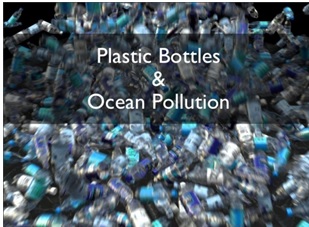 => Compare Ionizers hereYou, and the world you leave behind, deserve a full life of health and happiness!To the revolution!!Henry HowellChief Marketing Officer==> Ask us why we absolutely make no health or medical claims about this Water==> Learn more here.All for “no money down”Hi {!firstname_fix},Our Company philosophy is very straightforward:A healthy body, healthy mind, and healthy Finances.  The President of our company set out on a grand mission that he seems to be accomplishing, even if it’s one family at a time.  That mission is to increase the GNP of most industrial nations by reducing healthcare costs.In order to achieve these goals, we aim to facilitate every family having an alkaline water ionizing device in their home.  From our lower priced high quality devices, to our higher priced greater range devices, we strive to accommodate any financial situation.Go here to see which unit may fit you and your family best:http://www.alkalinewaterwave.com/ionizers-comparedOnce you decide on a unit, click here to apply for one of our no money down financing:https://adobeformscentral.com/?f=4lyDzXy4w174vkgskgvk0gPlease also know that we have financing options which require no credit whatsoever.  Therefore, please call us at 718-781-1749 if you would like to pursue one of those options.However, why not check first with our application specialist first to see if we can get you approved for no funds out of pocket.  There is no downside to submitting the form so fill it out here:https://adobeformscentral.com/?f=4lyDzXy4w174vkgskgvk0gTo reduced healthcare costs & higher GNP!Henry HowellChief Marketing OfficerAlkaline Water Wave==> Ask us why we absolutely make no health or medical claims about this Water==> Learn more here.Ok ok, it’s free!Hi {!firstname_fix},Yes, you heard me right.  Your device can be totally free!  There are several ways that your device pays for itself.  A list of a few of the options is detailed below, but let’s highlight the first one.Our company will pay you for even the most casual spreading of the word (which we call the message of compassion)about the health and wellness benefits of our machines, if referral results in a sale, or sales.For example, if you enjoyed our emails, would you be willing to share a link with your friends, family, and contacts?  If the answer is yes,here’s the link for sign-up page. It’s just that simple.What’s even better is that the company pays you a bit more if you purchase your own device, but still pays you even if you don’t.Here are a few other ways that the devices pay for themselves:•    Elimination of money spent on bottle water over 20 years•    Immediate tax benefits•    Residual tax benefits•    Potential reduction in healthcare costs•    Potential reduction in pharmaceutical costsYou are at the beginning of a revolution in healthcare, with a proven product line, and a growing target market.  Don’t hesitate.  Purchase your device right away!Contact us today!!Henry HowellChief Marketing OfficerAlkaline Water Wave==> Ask us why we absolutely make no health or medical claims about this Water==> Learn more here.